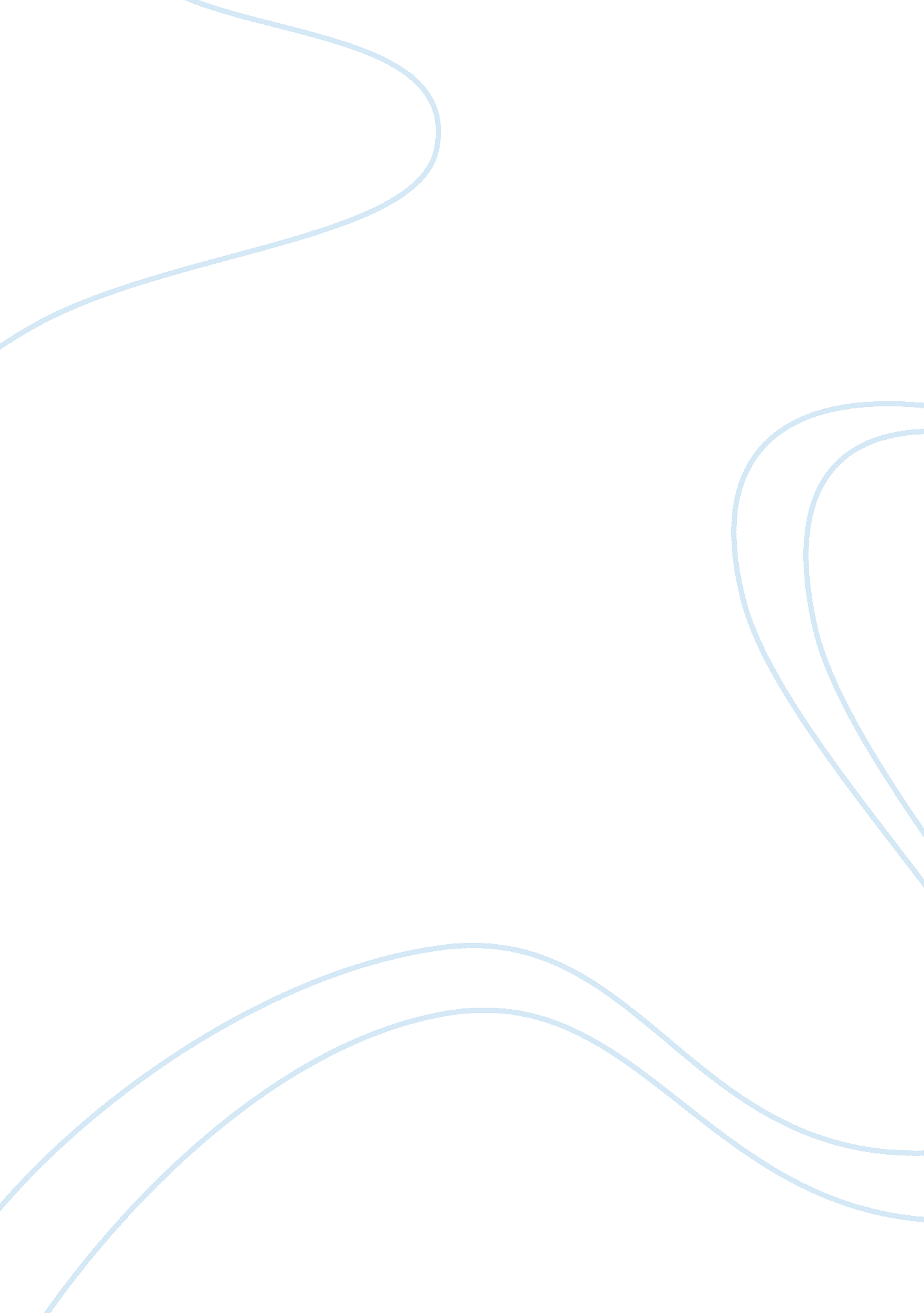 Artifacts and environmental factors case studyEnvironment, Environmental Study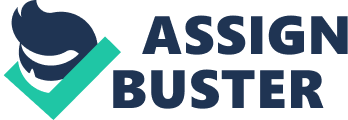 Communication is essential in our day to day activities. Two broad categories of communication include verbal and non-verbal forms. Non-verbal communication may be in the form of artifacts or other factors that are related to the environment. The impact of artifacts as a form of non-verbal communication is that they help people to identify the heritage of a certain object. For instance, objects in a military base contain certain artifacts that show that the heritage of that place is practiced by soldiers. In addition, the mode of dressing of various soldiers may indicate their ranks and categories in the armed forces. The design of the environment of a place may signify certain information regarding the culture of a society (Martin 2010). 
Various rooms in a building are designed to meet specific user requirements. A room designed for personal studies would be different from a room designed for the interaction of a group of people. A room designed for the interaction of people should be large enough to accommodate all the members of the team. The room should contain at least three sections. One section should contain seats, while another should be reserved for refreshments. The third section should be a free space for people to move around. The room should be designed in such a way that each person is able to communicate effectively with any member of the group. The sitting of the room should be made in such a way that all the members will be in eye contact with each other. If there are tables in the room, they should be arranged so that the members face each other in a circular or oval formation. 
In conclusion, the colors to be used in the room are important in laying out information to the people interacting. Bright colors should be used in order to signify jovial mood. This is because people who interact are usually in a jovial mood. White color could be used to attract jovial conversations among the team members. This can be accompanied by decoration in form of flowers and beautiful table cloths. Finally, this type of setting would communicate, in a non-verbal form, the culture of togetherness in the team. It would also show that the team is orderly and well organized. The free space in the room shows that all members should be free with each other regardless of rank or role in the team. Reference Martin, K. (2010) Forms of Communication. London. Palgrave Macmillan. 